OGŁOSZENIE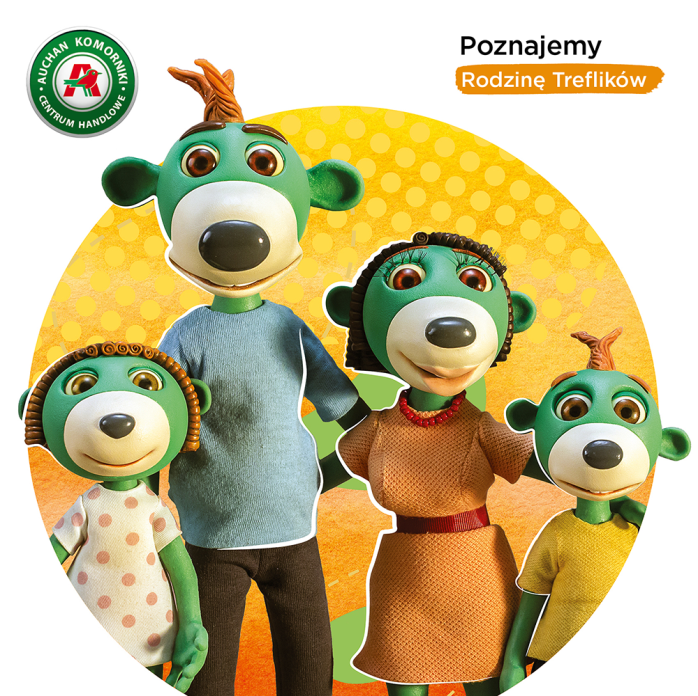        19 marca 2019r.(tj. wtorek) 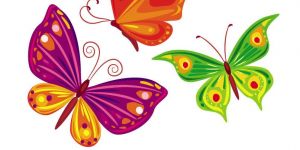  będziemy razem                                        z Treflikami witać Wiosnę!                                   Dzieci w tym dniu mogą                                przyjść ubrane                                               na zielono lub żółto. 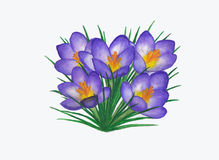 